第95届中国电子展95th China Electronics Fair时间：2020年4月9日—11日地址：深圳会展中心主题：新技术、新产品打造一站式选型采购平台规模：105000平方米同期举办：2020中国锂电新能源展、第八届中国电子信息博览会主办单位：中国电子器材有限公司承办单位：中电会展与信息传播有限公司协办单位：各省市电子器材公司、深圳市创意时代会展有限公司、台湾区电机电子工业同业公会、中国电子元件行业协会、中国电子仪器行业协会、中国电子质量管理协会、中国电子专用设备工业协会、中国电子学会通信学分会、中国半导体行业协会、香港贸易发展局、中国真空电子行业协会、中国光学学会激光加工专业委员会、中国视像行业协会、中国光学光电子行业协会光电器件分会www.iCEF.com.cn中国电子展（CEF）——十八万平方米铸就中国电子第一大展权威的综合性专业电子展。中国电子展(CEF)始于1964年，是中国历史最悠久、最权威的电子行业展会。中国电子展以领先的基础电子技术，促进中国电子产业自主创新，与中国电子产业共同成长。完善的战略布局。中国电子展春夏秋三季配合，布局华南－中西部－华东，全年展览规模达到18万平方米，服务于4C、工业控制与自动化、照明与显示、新能源、轨道交通、安防、物联网、云计算、5G、智能手机、无人机等应用行业，助参展商全面拓展国内市场，赢得更多商机。高度的国际影响。中国电子展是亚洲电子展览联盟(AEECC)五大成员之一，与日本电子展(CEATEC JAPAN)、韩国电子展(KES)、台湾电子展(Taitronics)、香港电子展(HK Electronics Fair)并称为亚洲五大电子展。成员之间的相互协作极大地提高了CEF在国际上的影响力。展览范围观众领域展区设置为什么选择中国电子展最有价值的产业交流平台中国电子展聚焦行业最新产品和最新技术，为国内外企业打造一流的交流和合作平台促进产品和技术的销售开拓新客户加深品牌效应、提升企业形象招揽新的合作伙伴展示新的产品服务获得最新信息如何充分利用中国电子展平台为了获得更多的参展回报，您可以实施以下四项工作：信息交流；这意味着要知道如何与观众的多样化交换信息，展前、展中、展后、更有效地与观众进行对话，直接与他们建立联系。考虑有效的展台风格及布局，便于更多的产品展示，并专注观众视觉焦点着重展示，让观众消息交流方便。制定观众邀请计划，吸引观众莅临展台。不仅发送电子邮件来邀请客户，还可以通过展品快讯发送邀请。展览期间约见重要客户，并创建一个充实的预约日程。准备展品文档，如演示PPT、视频和小册子，并可为海外观众提供外语版本。话题互动；有效地利用参展机会，和业界人士互动交楼。与珠三角地区最具影响力的业界人士及用户企业最终决策者、实力买家沟通洽谈。利用产品技术发布会等，与研发工程师沟通交流、分享经验。参加高端活动，与行业内高端企业共同成长，与相关部委、媒体和行业高管沟通交流。参加权威论坛发布会或聆听行业导向、市场趋势、技术前沿等热点话题。新闻发布；利用中国电子展的独特宣传能力，有计划的进行企业宣传。展前，未雨绸缪的发布新闻稿、展品技术新闻稿。展中，充分利用组委会邀请的众多媒体资源，更多的做企业品牌，形象推广。展后，做好会后回顾工作，在行业、协会、媒体等渠道进行广泛传播。新产品/新技术；携带公司新产品和技术参展，并积极主动地传播该信息。根据展会举办时间、有计划的准备参展展品和发布的技术。充分利用展会的官方网站和增值服务配备专业的技术人员，针对新产品和新技术进行讲解和分析。目标观众传统目标观众：消费类、计算机、通讯、工控与自动化、照明、航空航天、军工等。新型目标观众：智能终端、汽车与汽车电子、新能源、电力电力、医疗、三网融合、云计算、物联网、轨道交通、医疗电子等。海外观众组织：中国电子展新闻稿发布范围覆盖了亚洲、北美、欧洲及拉美等地区，超过700家全球媒体转发展会新闻。组委会通过海外数十家合作伙伴全球招募买家，合作伙伴包括海外知名展会主办方、海外电子行业协会、学会及海外相关政府职能部门等。通过海外直邮发送展会信息邀请来自60多个国家的近2万名买家。组委会全年参加十余场海外最有影响力的电子信息类展会以宣传和推广中国电子展。如何邀请观众官方网站：中国电子展官方网站汇集项目的所有内容，方便查看展会进度，适时进行观众注册。大众宣传：地铁广告、机场广告、大巴、广播、电视、报纸、园区、电子市场、高速公路、高铁杂志。数据库邀请：电话邀请、直邮、EDM、短信、彩信。专业媒体宣传：banner广告、网络专题、软文、广告杂志、微信邀请、微博邀请。展商邀请观众：针对VIP展商，制作个性化邀请函，为展商邀请观众提供便捷渠道。论坛活动：展会同期举办的多场论坛活动，会邀请高质量的听众参加。全方位、立体化的宣传推广网络媒体：通过大范围的专业网络媒体宣传，能更好的呈现中国电子展的相关信息及展会现场的行业热点，从而吸引更多的展商和观众关注展会。平面媒体:展会宣传当然离不开平面媒体，与高质量的平面媒体展开 深入合作至关重要。在杂志上做广告投放，简单明了使更多的专业读者了解展会。大众媒体：大众宣传是中国电子展品牌推广的一项重要手段，通过地铁广告、门户网站、大众报纸、公交大巴、机场等方式进行宣传推广，实现展前预热，加深展会的印象。现场报到：为了更好的打造中国电子展品牌，展会现场邀请包括中央电视台、深圳电视台、新华网等多家媒体，全方位、多角度进行采访报道。官方网站：中国电子展的官方网站（http://www.icef.com.cn/）是展商和观众了解展会最直接便捷的方式，中国电子展团队会不断的对官网进行完善，以更丰富、更简洁的方式呈现展会相关信息。数据库推广：对于一个展会数据库的充分利用，在项目推广当中起着非常重要的作用。中国电子展拥有极为庞大的数据库，为了展会的宣传推广，组委会做了大量的数据销售工作。微博、微信：随着互联网的发展，媒体也跟着有所变化。近两年火热的微博微信消息传播及时、传播范围广泛。为了把展会消息及时、有效的传播出去，中国电子展有注册了微博、微信，实时播报展会相关信息。新闻发布会：新闻发布会邀请了近百余家展会当地知名大众媒体和专业媒体，做展会展前预热，使中国电子展成为热门搜索事件。国际化推广：中国电子展是一个国际性的综合展会，国际化宣传覆盖了亚洲、北美、欧洲及拉美，其信息在全球众多知名企业网站和杂志进行了发布。优质的增值服务全面提升参展效果大众媒体现场报道：中国电子展走过五十年风雨历程，影响力已走向全国。为此，展会现场吸引了包括中央电视台、国际广播电台、新华社、中新社、光明日报、经济日报、人民邮电报、中国工业报、亚太日报、新浪、腾讯、网易、搜狐、凤凰网、YAHOO、波士顿环球报、华盛顿商业日报等众多媒体进行现场采访报道。论坛活动：展会现场亮点纷呈，同期举办近百场高端研讨会，吸引了众多观众和展商的参与，成为了中国电子展的一道亮丽风景。其中，每年举办的中国新一代信息技术产业发展高峰论坛、中国LED产业健康发展高峰论坛、无线通信技术论坛、亚洲智能机器人论坛、中韩显示企业交流会等，在业内影响力更是屈指可数，VIP展商可获得免费参会名额。微博微信：对展商新闻稿、新产品/新技术内容的推送，其信息直达行业观众。官方微博、微信现已成为业界普遍认可的行业互动平台，集聚大量优质企业、专业媒体、行业人士及高端买家。VIP展商专访及报道：中国电子展充分调动媒体资源，提供展商曝光率。联合数十家媒体，如《中国电子商情》、《与非网》、《华强电子网》、《中国电子报》、《21—IC电子网》等，以独特视角，免费为展商提供展会前期和现场的专访及报道。媒体报道软文会通过合作媒体发布。新产品、新技术推介会；展商可以申请参加展会现场举办的新产品、新技术市场推介会，同时享受中国电子展免费提供的对外宣传服务。买家洽谈活动：展商期望见到哪些客户，可以提前联系组委会，组委会会不遗余力组织这些高端买家到展会上来。另外，展会现场提供一系列VIP接待服务，使客户在展会现场有一个舒适、尊贵和愉快的参观之行。会刊：展会会刊每年发行上万册，是一本针对展商信息、产品信息详细介绍的工具书，主要方便观众查询所需客户的相关信息。现场广告：现场针对VIP展商做了各种拱门、彩旗、易拉宝、各式广告牌、对观众和展商的视觉极具冲击力。同期论坛活动——追踪行业热点、同期举办多场高端论坛活动中国新一代信息技术产业发展高峰论坛中国智能制造发展推进大会中国车联网大会第五届中国用户体验发展论坛全球区块链发展趋势高峰论坛第四代半导体与应用高峰论坛SIP技术物联网领域应用论坛2020年第三届中国消费电子先进电池技术论坛人工智能产业发展高峰论坛中国高端芯片高峰论坛2020国际创新创业教育生态大会VR+生态创新大会中国电子信息产业资本对接高峰论坛集成电路军民通用标准及应用高峰论坛……如何参展展位价格电阻/电容电源/电池连接器/端子/接插件/开关二极管/三极管/晶体管/晶闸管变压器/电感/线圈谐振器/振荡器/滤波器继电器传感器/敏感元件功率器件线缆线束电子材料集成电路电子制造设备仪器仪表/测试测量锂电视听及数字家庭产品LED便携式智能终端数码产品智能汽车汽车电子车联网汽车应用软件平板显示电力电子工业控制与自动化通信产品/广电电脑和周边设备照明与显示汽车电子/汽车消费电子物联网/云计算安防电力航空航天医疗新能源（锂能/风能/太阳能等）轨道交通1号馆CITE主题馆：智慧家庭展区、智能终端展区、人工智能、5G、大数据、信息安全、IC展区2号馆新型显示馆3号馆智能制造与3D打印馆4号馆机器人与智能系统馆：服务型机器人展区、工业机器人展区、3C产业应用展区、本体/视觉/核心零部件展区5号馆电子竞技馆：5G+VR+电竞体验及比赛6号馆区块链、大数据及物联网馆7号馆智能新能源汽车技术与仪器仪表馆：新能源及智能车、汽车电子、锂电池、电子设备与仪器仪表展区8号馆车联网馆：汽车辅助驾驶展区、汽车主动安全展区、车联网技术、卫星导航运营商9号馆基础电子馆：元器件、材料、仪器、设备、特种电子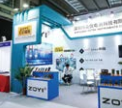 展示交流与全球电子制造、配套中心的珠三角地区的电子制造配套企业共同成长。获得范围、高密度的强势宣传，拓展更多的商业机会。与国内外同行业领导厂商同台展示、切磋技术。接触珠三角地区最具影响力的业界人士及用户企业最终决策者、实力买家和研发工程师。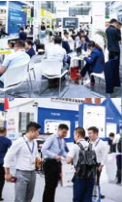 专业观众及买家消费类、计算机、通讯、工控与自动化、照明、航空航天、军工等行业的采购订单大量涌向展会现场。智能终端、汽车与汽车电子、新能源报、电力、医疗、三网融合、云计算、物联网、轨道交通等新的行业也从四面八方汇聚展会现场，寻求合作。海外合作伙伴每年都为中国电子展带来颇具实力的国际买家。参观中国电子展的观众50%以上是从事采购和研发工作。团体参观的买家主要包括：中国电子集团、福群集团、比亚迪集团、创维集团、康佳集团、中兴通讯、华为集团、TCL集团、天马微电子、珠海格力电器、三星电子、深圳长城开发、富士康科技集团、美的集团、盈科、惠而浦、万和、富信、德力、亚艺电子、步步高集团以及各个行业协会企业代表等。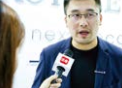 宣传推广数百家行业媒体通过其官网和优质数据库，同时发布展商的最新展品。行业优秀媒体长期对展会进行大规模的宣传、报道。展会档期各大门户网站对展会进行重点的专题报道。广播电台、电视台多时段、多频率的对展会现场进行全方位报道。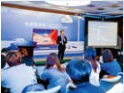 增值服务市场推广服务：门票、新品、微博微信、展商专访及报道、新产品/新技术推介会、买家洽谈活动、会刊、现场广告。除常规方式外，中国电子展还拥有一支专业的队伍协助您充分利用展会平台进行市场推广。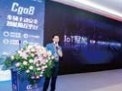 研讨会展会同期举办多个主题百余场专题论坛、覆盖电子行业各个专业领域，为展商观众提供了最为丰富的交流机会。通过权威论坛发布或聆听行业导向、市场趋势、技术前沿等热点话题，分享经验。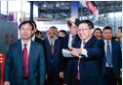 政府支持中国电子展由商务部批准，具有国际性的电子展览会。中华人民共和国工业和信息化部、深圳市人民政府共同支持的展会。参展流程参展流程备注01参展报名开始，咨询沟通2019年4月10日02提交企业基本信息03合同签订及展位确认04付款05联报活动结束联报活动结束前付款可享受优惠政策截止时间：2019年12月31日06提交企业详细信息07提供重点客户增值服务资料08发布参展手册2020年3月1日前，官网发布09电子版门票服务根据客户要求，1对1发给客户10重点客户VIP邀请函服务主要给参展面积为36平米以上的展商提供服务11邮寄预登记观众胸卡12参展报名截止2020年3月8日13现场服务预约1对1买家预约、展商观众撮合、VIP观众预约主要给参展面积为36平米以上的展商提供服务14现场用水、电、气预约截止15展前布展特装展商布展时间 2019年4月7日-8日标展布展时间 2019年4月8日16展览时间2019年4月9日-11日17撤展时间2019年4月11日16点开始撤展标准展位（×）光地（36㎡起租）境外参展商2520美元/间260美元/㎡1、2、3、4、6、7、8、9号馆15000元/间1500元/㎡